Die Wirtschaftsmacher: BEUMER Group unterstützt Weihnachtsgeschäft Nicht nur der Weihnachtsmann ist ein LogistikheldMit 4.500 Logistikhelden unterstützt die BEUMER Group den obersten Geschenkelieferanten – sprich den Weihnachtsmann – auch in diesem Jahr: zum Beispiel in Wernberg in Kärnten. Denn dort betreibt die Österreichische Post AG ein Verteilzentrum, das in Spitzenzeiten – wie vor Weihnachten – bis zu 50.000 Pakete bearbeiten kann, das sind 6.000 Pakete in der Stunde. Herzstück ist eine Sortieranlage der BEUMER Group. Da kann sich der Weihnachtsmann beruhigt zurücklehnen.  Alt, gutmütig, mit langem Rauschebart und rotem Mantel – so kennt man den Weihnachtsmann. Geduldig beantwortet er Jahr für Jahr Briefe von Kindern aus aller Welt und bringt ihnen genau zur richtigen Zeit das perfekte Geschenk. Der Weihnachtsmann? In Kärnten ist dafür die Österreichische Post zuständig – und die ist mindestens genauso zuverlässig. Möglich machen das die Logistikhelden der BEUMER Group. Denn der Systemanbieter hat im neuen Post-Verteilzentrum in Wernberg den BG Sorter installiert. Diese leistungsstarke, energieeffiziente Anlage schafft mit ihrer leisen Betriebsweise nicht nur eine angenehme Arbeitsathmosphäre in der Halle – täglich unterstützt sie das Logistik- und Postunternehmen dabei, bis zu 30.000, in der Vorweihnachtszeit sogar bis zu 50.000 Pakete auszuliefern. In Deutschland sorgte der boomende E-Commerce dafür, dass 2018 online bestellte Bücher, Spielsachen und Kosmetika im Wert von 13,2 Milliarden Euro zu ihren neuen Besitzern fanden – das ist ein Anteil von etwa 13 Prozent an allen Weihnachtsgeschenken. Und alles kam pünktlich zu Heiligabend an, Bestell-Schnellschüsse und Sofortlieferungen inklusive. Rund 330 Millionen Pakete wurden zur Weihnachtszeit 2018 deutschlandweit ausgeliefert, so der Bundesverband Paket und Expresslogistik. In Spitzenzeiten waren das auch mal 18 Millionen Päckchen am Tag. „Wir können mit unserem Sorter exakt und kostengünstig einen möglichst großen Produktmix handhaben“, sagt Kathrin Fischer, Niederlassungsleiterin in Wernberg. „Dabei verteilt der BEUMER-Sorter die unterschiedlichen Paketsendungen schnonend, schnell und zielsicher.“Klimafreundlich ist die Anlage dabei auch noch: Das übernehmen energieeffiziente Antriebe im BG Sorter. Servobasiert reduzieren sie den Leistungsbedarf und die CO2-Emissionen. Bei dieser hocheffizienten, kraftschlüssigen Lösung stellt sich die Anpresskraft des Antriebsrads automatisch in Abhängigkeit von der geforderten Antriebskraft ein – auch beim Bremsen. Das steigert den Wirkungsgrad auf bis zu 90 Prozent und erhöht die Lebensdauer der Antriebsräder. Mehr als drei Millionen Beschäftigte im Wirtschaftsbereich Logistik allein in Deutschland unterstützen nicht nur den Weihnachtsmann, sondern stellen globale Warenflüsse das gesamte Jahr über sicher. Bei der BEUMER Group kümmern sich auch in dieser Vorweihnachtszeit wieder die 4.500 Mitarbeiter in Deutschland, Österreich und in vielen anderen Ländern darum, dass alle Wünsche rechtzeitig zum Fest in Erfüllung gehen.Sie möchten weitere Logistikhelden kennenlernen? Dann klicken Sie hier: www.die-wirtschaftsmacher.de 3.171 Zeichen inkl. Leerzeichen
Meta-Title: Die Wirtschaftsmacher: BEUMER Group unterstützt WeihnachtsgeschäftMeta-Description: Die Österreichische Post betreibt in Kärnten ein Verteilzentrum, Herzstück ist eine Sortieranlage der BEUMER Group, die vor Weihnachten bis zu 50.000 Pakete bearbeitet..Keywords: BEUMER Group; Österreichische Post; Weihnachtsmann; Verteilzentrum; BG SorterSocialMedia-Beitrag: Mit 4.500 Logistikhelden unterstützen wir den obersten Geschenkelieferanten – sprich den Weihnachtsmann – auch in diesem Jahr: zum Beispiel in Wernberg in Kärnten. Denn dort betreibt die Österreichische Post AG ein Verteilzentrum, das in Spitzenzeiten – wie vor Weihnachten – bis zu 50.000 Pakete bearbeiten kann, das sind 6.000 Pakete in der Stunde. Herzstück ist unser BG Sorter. Da kann sich der Weihnachtsmann beruhigt zurücklehnen.Bildunterschriften: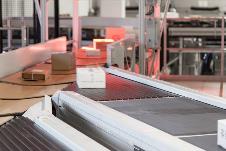 Bild 1: Herzstück des neuen Verteilzentrums ist der neue BG Sorter: Die Sendungen werden dynamisch eingeschleust.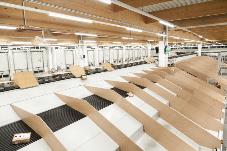 Bild 2: Der BG Sorter ordnet die Pakete der richtigen Endstelle zu.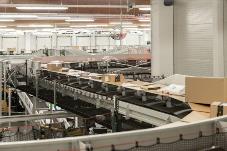 Bild 3: Die Anlage kann unterschiedliche Waren sicher und mit einem hohen Durchsatz transportieren.Bildnachweis: BEUMER Group GmbH & Co. KGDie hochaufgelösten Bilder finden Sie hier zum Download.Die BEUMER Group ist ein international führender Hersteller von Intralogistiksystemen in den Bereichen Fördern, Verladen, Palettieren, Verpacken, Sortieren und Verteilen. Mit 4.500 Mitarbeitern erwirtschaftet die BEUMER Group einen Jahresumsatz von etwa 900 Millionen Euro. Die BEUMER Group und ihre Gruppengesellschaften und Vertretungen bieten ihren Kunden weltweit hochwertige Systemlösungen sowie ein ausgedehntes Customer-Support-Netzwerk in zahlreichen Branchen, wie Schütt- und Stückgut, Nahrungsmittel/Non-food, Bauwesen, Versand, Post und Gepäckabfertigung an Flughäfen. Mehr Informationen unter: www.beumer.com. 